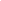 ΕΛΛΗΝΙΚΗ ΔΗΜΟΚΡΑΤΙΑΝΟΜΟΣ ΑΤΤΙΚΗΣΔΗΜΟΣ ΦΥΛΗΣΠΡΑΚΤΙΚO38oΔΗΜΟΣΙΕΥΣΗ ΠΙΝΑΚΑ ΑΝΑΡΤΗΣΗΣ ΑΠΟΦΑΣΗΣ Δ.Σ. 28-11-2017            Άνω Λιόσια σήμερα την 29η του μήνα Δεκεμβρίου του έτους 2017, ημέρα Παρασκευή ο πιο κάτω υπογεγραμμένος Καματερός Δημήτριος, υπάλληλος του Δήμου Φυλής, δημοσίευσα, σύμφωνα με τις διατάξεις του άρθρου 113 και 284 του Ν. 3463/06, στο προορισμένο μέρος του Δημοτικού Καταστήματος, ενώπιον δύο μαρτύρων, πίνακα με περίληψη της απόφασης Δημοτικού Συμβουλίου, που ελήφθη κατά την 28-12-2017 συνεδρίασή του.Αφού έγινε η ανάρτηση, το παρόν αποδεικτικό υπογράφεται.Ο ενεργήσας τη δημοσίευση                                                                                                Οι μάρτυρες                                                                                            1. Κοντούλα Ευθυμία……………                                                                                            2. Βασιλοπούλου Αικατερίνη……………..ΑΡ.ΑΠ.ΠΕΡΙΛΗΨΗ ΑΠΟΦΑΣΗΣΑΡ.ΠΡΩΤ. ΑΝΑΡΤΗΣΗΣΔΙΑΥΓΕΙΑ530Λήψη απόφασης για τον εξώδικο συμβιβασμό μεταξύ του Δήμου Φυλής και της Αναστασίας χήρα Πέτρου Μπούκη το γένος Ευαγγέλου και Μαρίας Σύρμα και λοιπών, μετά από άσκηση αγωγής δυνάμει της απόφασης Ο.Ε.ΕΓΚΡΙΘΗΚΕ ΟΜΟΦΩΝΑ67508/29-12-17ΑΝΑΡΤΗΤΕΑΣΤΟ ΔΙΑΔΙΚΤΥΟ531Λήψη απόφασης για τον εξώδικο συμβιβασμό μεταξύ του Δήμου Φυλής και του Ανδρέα Παναγόπουλο του Ηλία και της Ελένης, μετά από άσκηση αγωγής δυνάμει της απόφασης Ο.Ε.ΕΓΚΡΙΘΗΚΕ ΟΜΟΦΩΝΑ67509/29-12-17ΑΝΑΡΤΗΤΕΑΣΤΟ ΔΙΑΔΙΚΤΥΟ532Λήψη απόφασης για τον εξώδικο συμβιβασμό μεταξύ του Δήμου Φυλής και του Παναγιώτη Καμπόλη του Σταματίου και της Ιωάννας και λοιπών, μετά από άσκηση αγωγής δυνάμει της απόφασης Ο.Ε.ΕΓΚΡΙΘΗΚΕ ΟΜΟΦΩΝΑ67510/29-12-17ΑΝΑΡΤΗΤΕΑΣΤΟ ΔΙΑΔΙΚΤΥΟ533Λήψη απόφασης για τον εξώδικο συμβιβασμό μεταξύ του Δήμου Φυλής και του Κουτσώνα Νικόλαο, μετά από άσκηση αγωγής δυνάμει της απόφασης Ο.Ε.ΕΓΚΡΙΘΗΚΕ ΟΜΟΦΩΝΑ67511/29-12-17ΑΝΑΡΤΗΤΕΑΣΤΟ ΔΙΑΔΙΚΤΥΟ534Λήψη απόφασης για τον εξώδικο συμβιβασμό μεταξύ του Δήμου Φυλής και της Έλλης χήρας Παναγιώτη Κουλουριώτη, το γένος Δονάτου και Αγαθονίκης Στέφου και λοιπών, μετά από άσκηση αγωγής δυνάμει της απόφασης Ο.Ε.ΕΓΚΡΙΘΗΚΕ ΟΜΟΦΩΝΑ67512/29-12-17ΑΝΑΡΤΗΤΕΑΣΤΟ ΔΙΑΔΙΚΤΥΟ535Λήψη απόφασης για τον εξώδικο συμβιβασμό μεταξύ του Δήμου Φυλής και του Κων/νου Ιωάννου του Νικολάου και της Ερασμίας, μετά από άσκηση αγωγής δυνάμει της απόφασης Ο.Ε.ΕΓΚΡΙΘΗΚΕ ΟΜΟΦΩΝΑ67513/29-12-17ΑΝΑΡΤΗΤΕΑΣΤΟ ΔΙΑΔΙΚΤΥΟ536Λήψη απόφασης για τον εξώδικο συμβιβασμό μεταξύ του Δήμου Φυλής και του Αναστασίου Λιόση του Χρήστου και της Ελευθερίας, μετά από άσκηση αγωγής δυνάμει της απόφασης Ο.Ε.ΕΓΚΡΙΘΗΚΕ ΟΜΟΦΩΝΑ67514/29-12-17ΑΝΑΡΤΗΤΕΑΣΤΟ ΔΙΑΔΙΚΤΥΟ537Λήψη απόφασης για τον εξώδικο συμβιβασμό μεταξύ του Δήμου Φυλής και Αναστασίας συζ. Χρήστου Καμπόλη, το γένος Πολύβιου και Αικατερίνης Λιόσης, μετά από άσκηση αγωγής δυνάμει της απόφασης Ο.Ε.ΕΓΚΡΙΘΗΚΕ ΟΜΟΦΩΝΑ67515/29-12-17ΑΝΑΡΤΗΤΕΑΣΤΟ ΔΙΑΔΙΚΤΥΟ538Λήψη απόφασης για τον εξώδικο συμβιβασμό μεταξύ του Δήμου Φυλής και 1)Νικολάου Καμπόλη του Σπυρίδωνα και της Γεωργίας   και 2) Κωνσταντίνας Καμπόλη του Σπυρίδωνα και της Γεωργίας, μετά από άσκηση αγωγής δυνάμει της απόφασης Ο.Ε.ΕΓΚΡΙΘΗΚΕ ΟΜΟΦΩΝΑ67516/29-12-17ΑΝΑΡΤΗΤΕΑΣΤΟ ΔΙΑΔΙΚΤΥΟ539Λήψη απόφασης για τον εξώδικο συμβιβασμό μεταξύ του Δήμου Φυλής και 1) της Βασιλικής, χήρας Ξενοφώντος Ρωμάνου και λοιπών, μετά από άσκηση αγωγής δυνάμει της απόφασης Ο.Ε.ΕΓΚΡΙΘΗΚΕ ΟΜΟΦΩΝΑ67519/29-12-17ΑΝΑΡΤΗΤΕΑΣΤΟ ΔΙΑΔΙΚΤΥΟ540Λήψη απόφασης για τον εξώδικο συμβιβασμό μεταξύ του Δήμου Φυλής και του Δημητρίου Χριστοδούλου-Χελιώτη του Γεωργίου και της Αρχοντούλας, μετά από άσκηση αγωγής δυνάμει της απόφασης Ο.Ε.ΕΓΚΡΙΘΗΚΕ ΟΜΟΦΩΝΑ67521/29-12-17ΑΝΑΡΤΗΤΕΑΣΤΟ ΔΙΑΔΙΚΤΥΟ541Λήψη απόφασης για τον εξώδικο συμβιβασμό μεταξύ του Δήμου Φυλής και 1)Μαρίας συζ. Μιχαήλ Χιώτη, το γένος Ανδρέου Πουρνάρα και λοιπών, μετά από άσκηση αγωγής δυνάμει της απόφασης Ο.Ε.ΕΓΚΡΙΘΗΚΕ ΟΜΟΦΩΝΑ67523/29-12-17ΑΝΑΡΤΗΤΕΑΣΤΟ ΔΙΑΔΙΚΤΥΟ542Διαγραφή χρεών από βεβαιωτικούς καταλόγους σύμφωνα ΜΕ ΤΗΝ ΑΡ. 8/16-01-2017 ΑΠΟΦΑΣΗ ΤΟΥ ΠΟΛΥΜΕΛΟΥΣ ΠΡΩΤΟΔΙΚΕΙΟΥ ΑΘΗΝΩΝ-ΤΜΗΜΑ ΕΜΠΟΡΙΚΟ  Α) ΔΙΑΓΡΑΦΗ ΤΟΥ 50% ΣΤΟ ΣΥΝΟΛΙΚΟ ΠΟΣΟ ΤΟΥ ΚΕΦΑΛΑΙΟΥ ΚΑΙ ΔΙΑΓΡΑΦΕΣ 100% ΤΩΝ ΠΡΟΣΤΙΜΩΝ ΚΑΙ ΠΡΟΣΑΥΞΗΣΕΩΝ ΠΟΥ ΑΦΟΡΟΥΝ ΔΗΜΟΤΙΚΑ ΤΕΛΗ ΚΑΘ/ΤΑΣ & ΦΩΤΙΣΜΟΥ, ΔΗΜΟΤΙΚΟ ΦΟΡΟ ,Τ.Α.Π. ΚΑΙ ΤΕΛΗ ΥΔΕΥΣΗΣ ΚΑΙ Β) ΔΙΑΚΑΝΟΝΙΣΜΟΣ ΤΩΝ ΥΠΟΛΟΙΠΩΝ ΟΦΕΙΛΩΝ ΣΕ 36 ΔΟΣΕΙΣ  ΤΗΣ ΕΤΑΙΡΕΙΑΣ <<ΜΑΡΙΝΟΠΟΥΛΟΣ Α.Ε.>> ΟΙ ΟΠΟΙΕΣ ΘΑ ΑΠΟΠΛΗΡΩΘΟΥΝ ΑΠΟ ΤΗΝ ΕΤΑΙΡΕΙΑ <<ΕΛΛΗΝΙΚΕΣ ΥΠΕΡΑΓΟΡΕΣ ΣΚΛΑΒΕΝΙΤΗΣ Α.Ε.Ε.ΕΓΚΡΙΘΗΚΕ ΚΑΤΑ ΠΛΕΙΟΨΗΦΙΑ67524/29-12-17ΑΝΑΡΤΗΤΕΑΣΤΟ ΔΙΑΔΙΚΤΥΟ543Ορισμός Επιτροπής Διενέργειας Δημοπρασιών, για την εκμίσθωση ακινήτων (Π.Δ 270/81 άρθρο 1 παρ. 1) έτους 2018.ΕΓΚΡΙΘΗΚΕ ΚΑΤΑ ΠΛΕΙΟΨΗΦΙΑ67525/29-12-17ΑΝΑΡΤΗΤΕΑΣΤΟ ΔΙΑΔΙΚΤΥΟ544Έγκριση πρωτοκόλλων Παραλαβής Εργασιών και Υπηρεσιών (Ν.4412/2016).ΕΓΚΡΙΘΗΚΕ ΚΑΤΑ ΠΛΕΙΟΨΗΦΙΑ67526/29-12-17ΑΝΑΡΤΗΤΕΑΣΤΟ ΔΙΑΔΙΚΤΥΟ545Aίτημα Προμπονά Ιωάννη Ε.Δ.Ε. για το έργο “Κατασκευή συνδέσεων με το δίκτυο αποχέτευσης 2008” Α.Μ. 66/2008.ΕΓΚΡΙΘΗΚΕ ΟΜΟΦΩΝΑ67527/29-12-17ΑΝΑΡΤΗΤΕΑΣΤΟ ΔΙΑΔΙΚΤΥΟ546Aίτημα Γεωργίου Θραψανιώτη Ε.Δ.Ε. για συνέχιση των διαδικασιών της εργολαβίας “Διάνοιξη αγωγού ακαθάρτων οδού Επαναστάσεως Δήμου Φυλής” Α.Μ. 45/2008.ΕΓΚΡΙΘΗΚΕ ΟΜΟΦΩΝΑ67529/29-12-17ΑΝΑΡΤΗΤΕΑΣΤΟ ΔΙΑΔΙΚΤΥΟ547Αίτημα εταιρείας “ΕΥΔΡΟΜΟΣ ΑΤΕ” για αποζημίωση υπερσυμβατικών εργασιών στην εργολαβία “Κατασκευή παιδικής χαράς Αθλοπαιδιών στο Ο.Τ. 322Α και 322Β Π.Ε. Αγ. Γεωργίου Δημοτικής Ενότητας Άνω Λιοσίων Δήμου Φυλής” που δεν πιστοποιήθηκαν από την Τ.Υ. της Περιφέρειας Δυτικής Αττικής η οποία ήταν η Δ/νουσα Υπηρεσία.ΕΓΚΡΙΘΗΚΕ ΟΜΟΦΩΝΑ67531/29-12-17ΑΝΑΡΤΗΤΕΑΣΤΟ ΔΙΑΔΙΚΤΥΟ548Απευθείας αγορά εδαφικής έκτασης ιδιοκτησίας Αφροδίτης Ζαφειροπούλου του Νικολάου, εμβαδού 402,50 τ.μ. με διώροφο κτίριο συνολικού εμβαδού 291,84 τ.μ., που βρίσκεται στη Π.Ε. ΚΕΝΤΡΟ της Δημοτικής Ενότητας Άνω Λιοσίων του Δήμου Φυλής.ΕΓΚΡΙΘΗΚΕ ΟΜΟΦΩΝΑ67532/29-12-17ΑΝΑΡΤΗΤΕΑΣΤΟ ΔΙΑΔΙΚΤΥΟ549Αποζημίωση ιδιοκτησίας ΠΑΣΙΝΟΥ ΤΕΡΕΖΑΣ στο ΟΤ 2801 στην ΠΕ ΚΑΤΩ ΛΙΜΝΗ ΖΕΦΥΡΙΟΥ έκτασης 33,90 τ.μ.ΣΥΖΗΤΗΘΗΚΕ ΩΣ ΕΚΤΑΚΤΟ ΚΑΙ ΕΓΚΡΙΘΗΚΕ ΟΜΟΦΩΝΑ67534/29-12-17ΑΝΑΡΤΗΤΕΑΣΤΟ ΔΙΑΔΙΚΤΥΟ550Έγκριση Εσωτερικού Κανονισμού Λειτουργίας Διευρυμένου Κέντρου Κοινότητας του Δήμου Φυλής.ΣΥΖΗΤΗΘΗΚΕ ΩΣ ΕΚΤΑΚΤΟ ΚΑΙ ΕΓΚΡΙΘΗΚΕ ΟΜΟΦΩΝΑ67535/29-12-17ΑΝΑΡΤΗΤΕΑΣΤΟ ΔΙΑΔΙΚΤΥΟ551Απόφαση υλοποίησης με ίδια μέσα του Υποέργου «ΔΙΕΥΡΥΜΕΝΟ ΚΕΝΤΡΟ ΚΟΙΝΟΤΗΤΑΣ (ΚΕΝΤΡΙΚΗ ΔΟΜΗ & ΠΑΡΑΡΤΗΜΑ ΡΟΜΑ) ΔΗΜΟΥ ΦΥΛΗΣ» της Πράξης «ΚΕΝΤΡΟ ΚΟΙΝΟΤΗΤΑΣ ΔΗΜΟΥ ΦΥΛΗΣ» με κωδικό ΟΠΣ (MIS) 5002111.ΣΥΖΗΤΗΘΗΚΕ ΩΣ ΕΚΤΑΚΤΟ ΚΑΙ ΕΓΚΡΙΘΗΚΕ ΟΜΟΦΩΝΑ67536/29-12-17ΑΝΑΡΤΗΤΕΑΣΤΟ ΔΙΑΔΙΚΤΥΟ552Μηχανισμός Πιστοποίησης Εκτέλεσης της Πράξης «Κέντρο Κοινότητας Δήμου Φυλής» με κωδικό MIS 5002111.ΣΥΖΗΤΗΘΗΚΕ ΩΣ ΕΚΤΑΚΤΟ ΚΑΙ ΕΓΚΡΙΘΗΚΕ ΟΜΟΦΩΝΑ67537/29-12-17ΑΝΑΡΤΗΤΕΑΣΤΟ ΔΙΑΔΙΚΤΥΟ553Μηχανισμός Πιστοποίησης Εκτέλεσης της Πράξης «Δομές Παροχής Βασικών Αγαθών : Κοινωνικό Παντοπωλείο, Παροχή Συσσιτίου, Κοινωνικό Φαρμακείο, Δήμου Φυλής» με κωδικό MIS 5001831.ΣΥΖΗΤΗΘΗΚΕ ΩΣ ΕΚΤΑΚΤΟ ΚΑΙ ΕΓΚΡΙΘΗΚΕ ΟΜΟΦΩΝΑ67538/29-12-17ΑΝΑΡΤΗΤΕΑΣΤΟ ΔΙΑΔΙΚΤΥΟ